                          2014 Summer Drama Camp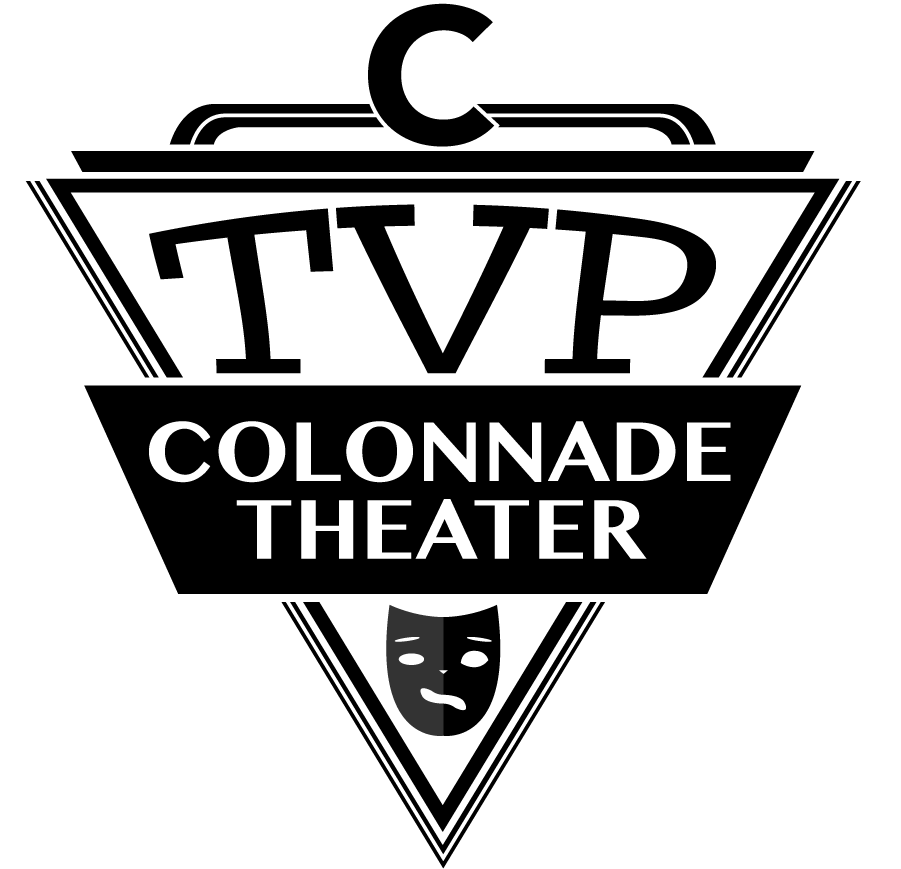                          August 4th –August 8th, 201410 am- 4:30 pmAt th                   Twin Valley Players Colonnade TheaterAll school age children are invited to join us for a week of fun at TVP’s Summer Camp. We will be dancing, singing and watching movies on the big screen. Snacks will be provided, please bring a bag lunch and water bottle. A special Friday night performance will conclude the week of fun! For more information please contact volunteer@tvpcolonnade.com. Please make checks for $80 per child payable to: Twin Valley Players by August 1st. Registration information below and checks or credit cards may be processed at the theatre during operating hours:    TVP Colonnade 269 Center Street Millersburg, PA 17061-----------------------------------------------------------------Participant’s Name:_______________________________________________  Age:______________Parent’s Name:____________________________________________________(Cell) Phone Number:_____________________________________________Email Address:_______________________________________Are there allergies or any other limitations that you would like to inform us about?________________________________________________________________Emergency contact if parent cannot be reached:Name:______________________________________Phone Number:______________